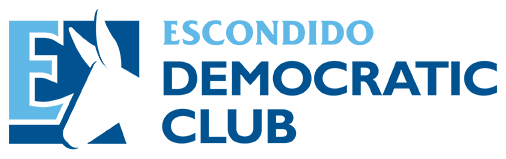 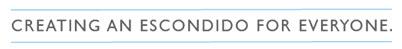 AGENDASaturday, August 8, 2020Zoom Meeting- BYO/BAGELCall to Order- Georgine TomasiMoment of Silence for John Ward-Past EDC President & Master Teacher Pledge of AllegianceApproval July MinutesApproval August AgendaCandidates/Elected Officials/Representative- 1.5 minutes each Reports: Executive Board Members  1 minute or lessLinda Wilkinson-VP Membership; 2) Shelley Spisak-VP Communications; 3)  Susi Hanson-VP Fundraising; 4) Christine Jackson-VP Political Action; 5)  Vanessa Valenzuela-Treasurer; 6) Georgine Tomasi-PresidentMembership Vote: Contribution- $1,500 each to Endorsed City Council Candidates:       1) Vanessa Valenzuela/D2, 2) Don Greene/D3, 3) Andres Yanez/D4Membership Vote: Standing Rules for Endorsement /Changes to Sections:  #2    #4   # 7   #9   &   New Section- #10 Candidate Speeches/Endorsement Voting for the Following Seats: Palomar Health Board-District #6Jeff Griffith-   2 minutesCounty Supervisor- District #3Terra Lawson-Remer- 2 minutesAnnouncements EDC Members: If you have an announcement of an event, meeting, etc., please insert the blue hand next to your respective name; (1 minute to deliver your message)Next EDC- General Membership Zoom Meeting:Saturday, September 12, 2020- 10:30- 12:00pm Recording elected officials, candidates, or guest speakers is not permitted anytime during this meetThank you for your cooperation!